DIFFERENTIATED ACCOUNTABILITY INSTRUCTIONAL REVIEW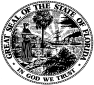 2012-2013 STATE-DISTRICT-SCHOOL INSTRUCTIONAL REVIEW TEAMSXXX *At least one representative from the State, District, and School must participate during the entire two days.  Schools are encouraged to make arrangements for Administrative Representatives and Department Chairs to participate as much as possible.State-District-SchoolNameTitlePhoneEmailLEADERSHIP*State Regional Executive Director:Fred HeidBureau Chief of School Improvement, 850-245-0857frederick.heid@fldoe.org*District Turnaround Leader:*School Principal:READING, ENGLISH and LANGUAGE ARTS (divide into two teams as appropriate)*State Reading Instructional Specialist:Cynthia StepterReading specialist, Region I East Team850-245-0013cynthia.stepter@fldoe.org*State Reading Coordinator:*District Reading Supervisor:School Reading Administrative Representative:*School Reading Instructional Coach:School Reading Department Chair (half day):HISTORY and ELECTIVES*State Reading Coordinator:Cynthia StepterReading specialist, Region I East Team850-245-0013cynthia.stepter@fldoe.org*District Supervisor(s):School Administrative Representative:School Department Chair (half day):MATHEMATICS*State Math Instructional Specialist:Martha GioielliMathematics/STEM Instructional Specialist850-245-0900martha.gioielli@fldoe.org *District Math Supervisor:School Math Administrative Representative:*School Math Instructional Coach:School Math Department Chair(half day):SCIENCE*State Science Instructional Specialist:Kisha JarrettScience/STEM Instructional Specialist 850- 245-9117kisha.jarrett@fldoe.org *District Science Supervisor:School Science Administrative Representative:*School Science Instructional Coach:School Science Department Chair(half day):RtI*State RtI Specialist:*District RtI Supervisor:School RtI Administrative Representative:*School RtI Coach:School RtI Guidance Representative:CTE (HS Only)*State CTE Specialist:Beth Gladden CTE Specialist850-245-9887beth.gladden@fldoe.org *District CTE Supervisor:*School CTE Administrative Representative:School CTE Department Chair (half day):ESE (HS Only)*State ESE Specialist:*District ESE Supervisor:*School ESE Administrative Representative:School ESE Department Chair (half day):STEM (MS/HS Only)*State STEM Specialist:Latasha FisherLead STEM Coordinator850-245-9820latasha.fisher@fldoe.org *District STEM Supervisor:*School STEM  Administrative Representative:School STEM Department Chair (half day):